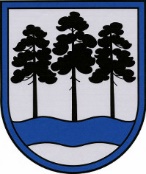 OGRES  NOVADA  PAŠVALDĪBAReģ.Nr.90000024455, Brīvības iela 33, Ogre, Ogres nov., LV-5001tālrunis 65071160, fakss 65071161, e-pasts: ogredome@ogresnovads.lv, www.ogresnovads.lv PAŠVALDĪBAS DOMES SĒDES PROTOKOLA IZRAKSTS7.§ Par zemes vienības “Ranka 58”, Ogresgals, Ogresgala pag., Ogres nov., iznomāšanu Izskatot B. P., [dzīvesvietas adrese], 2019. gada 23. augusta iesniegumu (reģistrēts Ogresgala pagasta pārvaldē 2019. gada 23. augustā ar Nr.2-4.2/5107) par zemes vienības “Ranka 58”, Ogresgals, Ogresgala pag., Ogres nov., kadastra apzīmējums 7480 004 0678, turpmāk kopā – Zemes vienība, iznomāšanu, Ogres novada pašvaldības dome konstatēja:saskaņā ar Valsts zemes dienesta Nekustamā īpašuma valsts kadastra informācijas sistēmas datiem zemes vienība “Ranka 58”, Ogresgals, Ogresgala pag., Ogres nov., kadastra apzīmējums 7480 004 0678, 461 m2 platībā ieskaitīta rezerves zemes fondā; saskaņā ar Zemes pārvaldības likuma 17.panta sesto daļu šā panta pirmajā daļā minētie zemes gabali, par kuriem šā panta piektajā daļā noteiktajā termiņā pašvaldības un ministrijas Valsts zemes dienesta publicētajos rezerves zemes fondā ieskaitītās un īpašuma tiesību atjaunošanai neizmantotās zemes izvērtēšanas sarakstos nav izdarījušas atzīmi par zemes gabala piederību vai piekritību pašvaldībai vai valstij, piekrīt vietējai pašvaldībai tās administratīvajā teritorijā. Lēmumu par šo zemes gabalu ierakstīšanu zemesgrāmatās pieņem pašvaldība. Līdz 2019. gada 16. februārim, kad beidzās rezerves zemes fondā ieskaitītās un īpašuma tiesību atjaunošanai neizmantotās zemes izvērtēšanas termiņš, zemes izvērtēšanas sarakstos nav izdarīta atzīme par zemes vienības “Ranka 58”, Ogresgals, Ogresgala pag., Ogres nov., piekritību pašvaldībai vai valstij, līdz ar to minētā zemes vienība piekrīt Ogres novada pašvaldībai. Lēmums par piekritību nav pieņemts; Zemes vienība nav apbūvēta un nav iznomāta; informācija par iznomājamo Zemes vienību publiskota pašvaldības mājas lapā: http://ogresnovads.lv/lat/pasvaldiba/ipasumi/zemesgabalu_noma/;saskaņā ar Ministru kabineta 2018.gada 19.jūnija noteikumu Nr.350 “Publiskas personas zemes nomas un apbūves tiesības noteikumi” (turpmāk – Noteikumi Nr.350)  28.punktu lēmumu par neapbūvēta zemesgabala iznomāšanu pieņem iznomātājs;Noteikumu Nr.350 29.punkts noteic, ka 32., 40., 41., 42., 43., 44., 45. un 46.punktu var nepiemērot, ja tiek iznomāts 29.2. apakšpunktā noteiktais neapbūvētais zemesgabals, kas tiek izmantots personisko palīgsaimniecību vajadzībām atbilstoši likuma “Par zemes reformu Latvijas Republikas lauku apvidos” 7.pantam ar nosacījumu, ka nomnieks neapbūvētajā zemesgabalā neveic saimniecisko darbību, kurai samazinātas nomas maksas piemērošanas gadījumā atbalsts nomniekam kvalificējams kā komercdarbības atbalsts, savukārt 30.2. apakšpunkts noteic, ka noteikumu 29.2. apakšpunktā minētajā gadījumā nomas maksa gadā ir 0,5% no zemesgabala kadastrālās vērtības (nepiemērojot noteikumu 5. punktu);Ogres novada pašvaldības Īpašuma iznomāšanas komisija 2019. gada  5. septembra sēdē (sēdes protokols Nr.19, 3.§) atbalstījusi zemes vienības “Ranka 58”, Ogresgals, Ogresgala pag., Ogres nov., kadastra apzīmējums 7480 004 0678, iznomāšanu uz 10 gadiem ar nosacījumu, ka nomnieks iznomātajā zemesgabalā neveic saimniecisko darbību.                 Ņemot vērā minēto un Ogres novada pašvaldības Īpašuma iznomāšanas komisijas 2019. gada 5. septembra sēdes protokola Nr.19 izrakstu 3.§, pamatojoties uz likuma “Par pašvaldībām” 21.panta pirmās daļas 14.punkta a) apakšpunktu, Ministru kabineta 2018.gada 19.jūnija noteikumu Nr.350 “Publiskas personas zemes nomas un apbūves tiesības noteikumi” 28.punktu, 29.2. un 30.2.apakšpunktu, balsojot: PAR – 15 balsis (E.Helmanis, G.Sīviņš, J.Laizāns, A.Mangulis, M.Siliņš, S.Kirhnere, A.Purviņa, Dz.Žindiga, Dz.Mozule, D.Širovs, J.Laptevs, J.Iklāvs, I.Vecziediņa, J.Latišs, E.Bartkevičs), PRET – nav, ATTURAS – nav, Ogres novada pašvaldības dome NOLEMJ:Iznomāt B. P. uz 10 gadiem rezerves zemes fondā ieskaitīto zemes vienību “Ranka 58”, Ogresgals, Ogresgala pag., Ogres nov., kadastra apzīmējums 7480 004 0678, 461 m² platībā (saskaņā ar pielikumu) personiskās palīgsaimniecības vajadzībām par zemes nomas maksu gadā 0,5% apmērā no zemes kadastrālās vērtības ar nosacījumu, ka nomnieks iznomātajā zemesgabalā neveic saimniecisko darbību.Uzdot Ogres novada pašvaldības centrālās administrācijas “Ogres novada pašvaldība” Ogresgala pagasta pārvaldes vadītājam viena mēneša laikā pēc lēmuma spēkā stāšanās sagatavot un organizēt zemes nomas līguma noslēgšanu atbilstoši Ministru kabineta 2018.gada 19.jūnija noteikumiem Nr.350 “Publiskas personas zemes nomas un apbūves tiesības noteikumi”.Kontroli par lēmuma izpildi uzdot pašvaldības izpilddirektora vietniekam. (Sēdes vadītāja,domes priekšsēdētāja E.Helmaņa paraksts)Ogrē, Brīvības ielā 33Nr.132019.gada 17.oktobrī